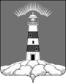 Мурманская областьАдминистрация МО с.п ТериберкаПостановлениеот 12.03.2019                                                                                          № 8	 Об утверждении Порядка формирования и Положенияоб общественном совете при администрации сельского поселения ТериберкаНа основании Федерального закона от 06.10.2003 № 131-ФЗ «Об общих принципах организации местного самоуправления в Российской Федерации», Уставом муниципального образования с. п. Териберка в соответствии с постановлением Правительства Мурманской области от 08.11.2013 № 650-ПП/16 «Об общественных советах при исполнительных органах государственной власти Мурманской области», администрация муниципального образования Териберка Постановляет:1. Утвердить прилагаемые Порядок формирования Общественного совета при администрации сельского поселения Териберка (приложение № 1) и Положение об Общественном совете при администрации сельского поселения Териберка (приложение № 2). 2. Опубликовать постановление на официальном сайте органов местного самоуправления муниципального образования сельское поселение Териберка.3. Настоящее постановление вступает в силу со дня его официального опубликования. Глава администрации                                                   Р.С Кузнецов                   Приложение № 1к Постановлениюадминистрации сельского поселения Териберка от 12.03.2019 № 8ПОРЯДОКформирования Общественного совета при администрации сельского поселения Териберка 1. Общественный совет при администрации сельского поселения (далее – Общественный совет) формируется в целях обеспечения участия граждан, общественных и иных организаций в формировании и реализации основных направлений государственной политики по вопросам, относящимся к соответствующей сфере деятельности, а также проведения независимой оценки качества оказания услуг организациями социальной сферы (далее - учреждения).2. Общественный совет формируется на основе добровольного участия граждан в его деятельности.3. Членом Общественного совета может стать любой гражданин Российской Федерации проживающий на территории поселения, достигший возраста восемнадцати лет, за исключением:- членов Совета Федерации Федерального Собрания Российской Федерации, депутатов Государственной Думы Федерального Собрания Российской Федерации; членов Правительства Российской Федерации, депутатов Мурманской областной Думы, членов Правительства Мурманской области, судей, иных лиц, замещающих государственные должности Российской Федерации, лиц, замещающих должности федеральной государственной службы, государственные должности субъектов Российской Федерации, должности государственной гражданской службы субъектов Российской Федерации, должности муниципальной службы, а также лиц, замещающих выборные должности в органах местного самоуправления;- работников подведомственных учреждений соответствующей сферы деятельности Общественного совета;- лиц, являющихся действующими членами иных Общественных советов, созданных при исполнительной органах государственной власти Мурманской области, при органах местного самоуправления в с.п. Териберка ;- лиц, признанных недееспособными на основании решения суда;- лиц, имеющих непогашенную и неснятую судимость;- лиц, имеющих двойное гражданство.4. Общественный совет формируется численностью 5 человек. Одновременно формируется список резерва кандидатов в состав Общественного совета (на случай выбытия членов из состава Общественного совета) численностью до 3 человек. 5. Общественный совет правомочен при наличии в его составе не менее двух третей от установленной численности. 6. Администрация сельского поселения (далее – Администрация) размещает на официальном сайте органов местного самоуправления муниципального образования с.п.Териберка http://www.teriberka51.ru(далее - Официальный сайт) объявление о формировании Общественного совета, а также направляет информационные письма в общественные организации, представителям экспертного, научного и бизнес-сообществ, средствам массовой информации на территории муниципального образования с.п Териберка о начале подачи заявок от потенциальных кандидатов в состав формируемого Общественного совета.7. Объявление и информационное письмо должны содержать:- информацию о начале приема заявлений от кандидатов в члены Общественного совета;- требования к кандидатам в члены Общественного совета;- сроки и место приема заявлений.Прием заявлений в члены Общественного совета осуществляется в течение 7 рабочих дней со дня размещения на Официальном сайте объявления о формировании Общественного совета.Правом выдвижения в члены Общественного совета, кроме непосредственно самих граждан проживающих на территории поселения, обладают организации всех форм собственности ,осуществляющие деятельность на территории муниципального образования  с.п Териберка ,именуемые в дальнейшем инициаторы выдвижения.          8. Заявка кандидата в состав Общественного совета должна включать следующий пакет документов:8.1. При выдвижении кандидата от инициаторов выдвижения: письмо о выдвижении кандидата в члены Общественного совета (приложение № 1 к Порядку), биографическая справка со сведениями о трудовой и общественной деятельности кандидата (приложение № 2 к Порядку), письменное согласие кандидата войти в состав Общественного совета, на размещение представленных сведений о кандидате на Официальном сайте, раскрытие указанных сведений иным способом в целях общественного обсуждения кандидатов в члены Общественного совета (приложение № 3 к Порядку).8.2. При самовыдвижении: письмо о рассмотрении кандидатуры для включения в состав Общественного совета (приложение № 4 к Порядку), биографическая справка со сведениями о трудовой и общественной деятельности кандидата (приложение № 2 к Порядку), письменное согласие на размещение представленных сведений о кандидате на Официальном сайте, раскрытие указанных сведений иным способом в целях общественного обсуждения кандидатов в члены Общественного совета (приложение № 3 к Порядку).9. Состав Общественного совета формируется с учётом представительства в нём различных социальных групп, в том числе представителей бизнес-сообщества, представителей общественных организаций, представителей экспертного и научного сообществ, представителей средств массовой информации, а также самовыдвиженцев.10. Администрация регистрирует поступившие предложения инициаторов выдвижения и заявления кандидатов в члены Общественного совета в день их поступления. После истечения срока приема заявлений поданные заявления к регистрации и рассмотрению не принимаются.11. Для отбора кандидатур в Общественный совет Администрация создает конкурсную комиссию по формированию Общественного совета (далее – Конкурсная Комиссия). 12. Порядок формирования, состав, численность и полномочия Конкурсной комиссии определяются постановлением Администрации. Конкурсная комиссия формируется в составе 5 человек.13. Конкурсная комиссия:13.1. Рассматривает все заявления кандидатов в члены Общественного совета, поданные в установленные Администрацией сроки, на предмет соответствия требованиям, предъявляемым к членам Общественного совета.13.2. По результатам рассмотрения заявлений кандидатов вносит Главе Администрации предложения по формированию состава Общественного совета и резерва для включения в состав Общественного совета.13.3. Информирует кандидатов о результатах рассмотрении заявлений в течение 7 дней после принятия решения об утверждении состава Общественного совета.14. Состав общественного совета и резерв для включения в состав Общественного совета утверждается постановлением Администрации.Первое заседание общественного совета созывается Администрацией в течение 30 дней со дня утверждения его состава.Постановление об утверждении состава Общественного совета и резерва для включения в состав Общественного совета размещается на Официальном сайте. 15. Срок полномочий Общественного совета составляет не менее двух лет16. Полномочия члена Общественного совета подлежат досрочному прекращению в случаях:1) получения письменного заявления члена Общественного совета о сложении своих полномочий;2) получения официального уведомления о прекращении деятельности общественной или иной организации, представитель которой входит в состав Общественного совета;3) получения официального уведомления о расторжении с членом Общественного совета трудовых отношений либо о прекращении его членства в общественной или иной организации, представителем которой он являлся;4) установления факта предоставления членом Общественного совета недостоверных сведений в заявлении на членство в Общественном совете;5) избрания или назначения члена Общественного совета на должности, указанные в пункте 3 настоящего Порядка;6) вступления в законную силу обвинительного приговора суда в отношении члена Общественного совета;7) вступления в законную силу решения суда о признании гражданина, являющегося членом Общественного совета, недееспособным или ограниченно дееспособным, безвестно отсутствующим либо об объявлении его умершим;8) приобретения членом Общественного совета гражданства иностранного государства;9) систематического (три и более раза в течение календарного года) отсутствия члена Общественного совета на заседаниях Общественного совета по неуважительным причинам (вопрос о досрочном прекращении полномочий члена совета решается на заседании Общественного совета);10) невозможности участия члена Общественного совета в работе Общественного совета по состоянию здоровья либо в случае смерти члена Общественного совета.Инициатива о досрочном прекращении полномочий члена Общественного совета может исходить от члена Общественного совета, инициатора выдвижения, Общественного совета или Администрации.Решение о досрочном прекращении полномочий члена Общественного совета принимается на заседании Общественного совета.17. Замена исключенного члена из состава Общественного совета осуществляется из числа резерва кандидатов в члены Общественного совета, оформляется постановлением Администрации.18. Общественные советы второго и последующих созывов формируются в установленном порядке в связи с истечением срока полномочий Общественного совета либо в связи с досрочным прекращением полномочий более одной трети членов Общественного совета.Приложение № 1к ПорядкуВ администрацию муниципального образования с.п Териберка Общественная                                                     (иная организация) ____________________________________________выдвигает кандидата в члены Общественного совета при администрации муниципального образования сельского поселения Териберка _____________________________________________________________________________(Ф.И.О., дата рождения кандидата, сведения о месте работы кандидата, гражданстве, о его соответствии требованиям, предъявляемым к кандидатам в члены Общественного совета, а также об отсутствии ограничений для вхождения в состав Общественного совета при администрации муниципального образования сельского поселения Териберка )Приложение: 1) биографическая справка на __ л.2) согласие кандидата на __ л.Фамилия и инициалы, подпись уполномоченного лица организации, дата, печать.Приложение № 2к ПорядкуБИОГРАФИЧЕСКАЯ СПРАВКАФотография__________________________________________________________(фамилия, имя, отчество)ТРУДОВАЯ ДЕЯТЕЛЬНОСТЬ(за последние 10 лет)--------------------------------* (указывается опыт руководства коллективом, основные достижения, полученные навыки и т.д. - на усмотрение кандидата).ОБЩЕСТВЕННАЯ ДЕЯТЕЛЬНОСТЬ(за последние 10 лет)--------------------------------* (указываются основные направления деятельности, результат и т.д. - на усмотрение кандидата).Краткое эссе на тему "Почему я должен войти в состав Общественного совета?"Приложение № 3к ПорядкуСОГЛАСИЕЯ, _____________________________________________________________________ паспорт серия _____________ номер __________________, кем и когда выдан ____________________________________________________________________________, код подразделения __________, проживающий по адресу: _____________________________________________________________________________.1. В целях общественного обсуждения кандидатов в члены Общественного совета даю свое согласие администрации на:1.1. Обработку моих следующих персональных данных:- фамилия, имя, отчество;- дата рождения;- место рождения;- паспортные данные;- гражданство;- информации об образовании (оконченные учебные заведения, специальность(и) по образованию, ученая степень, ученое звание);- владение иностранными языками;- семейное положение;- контактная информация (адрес регистрации, адрес фактического проживания, контактные телефоны);- фотографии;- информация о трудовой деятельности;- информация об общественной деятельности.1.2. Размещение моих персональных данных: фамилия, имя, отчество, дата рождения, информация об образовании, трудовой и общественной деятельности, на официальном сайте органов местного самоуправления муниципального образования с.п. Териберка www._____________.ru.2. Я проинформирован(а), что под обработкой персональных данных понимаются действия (операции) с персональными данными в рамках выполнения требований Федерального закона от 27.07.2006 № 152-ФЗ «О персональных данных», конфиденциальность персональных данных соблюдается в рамках исполнения Операторами законодательства Российской Федерации.3. Войти в состав Общественного совета при администрации на общественных началах согласен(на).4. Согласие действует с момента подписания и до момента прекращения моего членства в Общественном совете при администрации сельского поселения Териберка или до его отзыва в письменной форме._______________ _______________________ _____________(дата) (фамилия и инициалы) (подпись)Приложение № 4к ПорядкуВ администрацию сельского поселения Териберка Я, _____________________________________________________________________ (фамилия, имя, отчество)прошу рассмотреть мою кандидатуру для включения в состав Общественного совета при администрации с.п.Териберка О себе сообщаю _________________________________________________________(указываются дата рождения, сведения о месте работы, гражданство).__________________________________________________________________________________________________________________________________________________________Подтверждаю, что соответствую всем требованиям, предъявляемым к кандидатам в члены Общественного совета, а также сообщаю об отсутствии ограничений для вхождения в состав Общественного совета при администрации Приложение: - биографическая справка на __ л.- согласие кандидата на ___ л.________________ _______________ (подпись) (дата)Приложение № 2к Постановлению администрации муниципального образования с.п Териберка от 12.03.2019 № 8ПОЛОЖЕНИЕоб общественном совете при администрации 1. Общие положения1.1. Настоящее Положение определяет статус, основные задачи, права, порядок деятельности Общественного совета при администрации муниципального образования сельского поселения Териберка (далее - Общественный совет, Администрация).1.2. Общественный совет является постоянно действующим совещательным органом при Администрации.1.3. Общественный совет создается в целях:- развития взаимодействия Администрации и гражданского общества, обеспечения участия граждан, общественных объединений и иных организаций в обсуждении и выработке решений по вопросам организации местного самоуправления;- обеспечения учета общественно значимых интересов граждан, общественных объединений и иных организаций при решении вопросов в сфере организации местного самоуправления;- повышения эффективности деятельности Администрации;- обеспечения информационной открытости деятельности Администрации;- проведения независимой оценки качества работы и рейтингования муниципальных учреждений подведомственных непосредственно Администрации, оказывающих муниципальные услуги населению (далее - учреждения).1.4. Решения Общественного совета носят рекомендательный характер.1.5. Общественный совет в своей деятельности руководствуется Конституцией Российской Федерации, федеральными конституционными законами, федеральными законами, указами и распоряжениями Президента Российской Федерации, постановлениями и распоряжениями Правительства Российской Федерации, иными нормативными правовыми актами Российской Федерации, законами Мурманской области, иными нормативными правовыми актами Мурманской области, муниципальными правовыми актами, а также настоящим Положением.1.6. Информация о деятельности Общественного совета размещается на официальном сайте органов местного самоуправления муниципального образования сельского поселения Териберка http://www.teriberka51.ru  (далее – Официальный сайт).2. Основные задачи и функции Общественного советаОсновными задачами и функциями Общественного совета являются:2.1. Участие в рассмотрении вопросов в сфере деятельности Администрации, вызвавших повышенный общественный резонанс, и разработка предложений по их урегулированию.2.2. Выработка рекомендаций по повышению эффективности деятельности Администрации.2.3. Выдвижение, сбор и экспертиза общественных инициатив, связанных с деятельностью Администрации, и подготовка предложений Администрации по их рассмотрению и реализации.2.4. Проведение общественной экспертизы и оценка регулирующего воздействия проектов нормативно-правовых актов, разрабатываемых Администрацией.2.5. Рассмотрение плана мероприятий по противодействию коррупции в Администрации, докладов и иных материалов о ходе и результатах его выполнения, внесение в Администрацию предложений по организации деятельности в указанной сфере.2.6. Проведение независимой оценки качества оказания услуг и рейтингования муниципальных учреждений.2.7. Оценка качества предоставления Администрацией государственных и муниципальных услуг.2.8. Рассмотрение вопросов, связанных с разработкой стандартов предоставления государственных и муниципальных услуг и осуществлением контроля за их исполнением.2.9. Участие в информировании граждан и организаций о деятельности Администрации, в том числе через средства массовой информации, и организация публичного обсуждения вопросов, отнесенных к полномочиям Администрации.2.10. Оказание консультационной помощи и подготовка экспертных заключений по вопросам организации местного самоуправления по запросу Администрации.2.11. Участие в порядке, определяемом Администрацией, в работе аттестационных и конкурсных комиссий.2.9. Иные задачи и функции, определяемые Администрацией.3. Права Общественного советаОбщественный совет имеет право:3.1. Направлять в Администрацию предложения и рекомендации в рамках реализации установленных настоящим Положением функций.3.2. Запрашивать у Администрации необходимые для реализации своих функций сведения, за исключением сведений, составляющих государственную и иную охраняемую федеральным законом тайну.3.3. Приглашать на заседания специалистов (представителей) Администрации, экспертов, общественных организаций.3.4. В целях проведения независимой оценки качества работы и рейтингования учреждений:- посещать учреждения в целях сбора информации для проведения независимой оценки, а также запрашивать необходимую информацию;- использовать при составлении рейтинга учреждений результаты оценки качества их работы, проведенной иными независимыми организациями.4. Порядок работы Общественного совета4.1. На первом заседании Общественного совета из его состава избираются председатель Общественного совета и заместитель (заместители) председателя Общественного совета.4.2. Председатель Общественного совета:- утверждает план работы, повестку дня заседания и список лиц, приглашенных на заседание Общественного совета;- организует работу Общественного совета и председательствует на его заседаниях;- подписывает протоколы заседаний и другие документы, исходящие от Общественного совета;- вносит предложения Главе Администрации по вопросу внесения изменений в настоящее Положение;- взаимодействует с Главой Администрации по вопросам реализации решений Общественного совета;- осуществляет иные полномочия по обеспечению деятельности Общественного совета.4.3. Заместитель председателя Общественного совета:- председательствует на заседаниях Общественного совета в случае отсутствия председателя Общественного совета;- участвует в организации работы Общественного совета и подготовке планов работы Общественного совета.4.4. Члены Общественного совета имеют право:- вносить предложения по формированию повестки дня заседаний Общественного совета;- вносить предложения в план работы Общественного совета;- в инициативном порядке готовить аналитические справки, доклады, иные документы и выносить их на рассмотрение Общественного совета;- предлагать кандидатуры муниципальных служащих Администрации и иных лиц для участия в заседаниях Общественного совета;- участвовать в подготовке материалов к заседаниям Общественного совета;- высказывать мнение по вопросам, рассматриваемым на заседаниях Общественного совета;- вносить предложения по вопросу формирования экспертных и рабочих групп, создаваемых Общественным советом;- осуществлять иные полномочия в рамках деятельности Общественного совета.4.5. Для обеспечения деятельности Общественного совета назначается секретарь Общественного совета из числа муниципальных служащих Администрации. Секретарь Общественного совета не является членом Общественного совета.4.6. Секретарь Общественного совета:- ведет протокол заседания Общественного совета;- уведомляет членов Общественного совета о дате и времени предстоящего заседания;- готовит проекты решений Общественного совета и иных документов, исходящих от Общественного совета;- взаимодействует со структурными подразделениями Администрации по вопросам организационно-технического и информационного сопровождения деятельности Общественного совета.4.7. Общественный совет осуществляет свою деятельность в соответствии с планом своей работы на очередной календарный год, утвержденным решением Общественного совета.4.8. Основной формой деятельности Общественного совета являются заседания.4.9. Очередные заседания Общественного совета проводятся не реже одного раза в год в соответствии с планом работы Общественного совета.4.10. Внеочередное заседание Общественного совета проводится по решению председателя Общественного совета.4.11. Члены Общественного совета лично участвуют в заседаниях Общественного совета.4.12. Заседание Общественного совета считается правомочным, если в нем участвуют не менее половины членов Общественного совета.4.13. Решения Общественного совета по вопросам, рассматриваемым на его заседаниях, принимаются открытым голосованием простым большинством голосов.4.14. При равенстве голосов членов Общественного совета голос председателя Общественного совета (его заместителя в случае отсутствия председателя) является решающим.4.15. Решения, принятые на заседаниях Общественного совета, оформляются протоколом заседания Общественного совета.4.16. Члены Общественного совета, не согласные с принятыми на заседании решениями, могут письменно изложить свое особое мнение, которое приобщается к протоколу заседания.4.17. В заседаниях Общественного совета могут участвовать иные лица, не являющиеся членами Общественного совета, без права голоса по решению Общественного совета.4.18. Общественный совет вправе принять регламент работы Общественного совета, создавать экспертные и рабочие группы по различным вопросам, относящимся к его компетенции.5. Заключительные положения5.1. Информация о решениях, принятых Общественным советом, экспертными и рабочими группами Общественного совета, размещается на Официальном сайте не позднее 5 рабочих дней после принятия указанных решений.5.2. Организационно-техническое обеспечение деятельности Общественного совета осуществляется Администрацией.Дата и место рожденияГражданствоОбразование (окончил (когда, что) с указанием специальности по образованию)Ученая степень, звание (при наличии)Какими иностранными языками владеетСемейное положениеДомашний адрес и контактные телефоны:Адрес регистрации (паспорт):Адрес фактический:Контактные телефоны:Дата поступленияДата увольненияМесто работы (наименование организации), должностьПримечание *Дата начала осуществленияДата окончания осуществленияНаименование организацииПримечание *